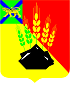 АДМИНИСТРАЦИЯ МИХАЙЛОВСКОГО МУНИЦИПАЛЬНОГО РАЙОНА ПОСТАНОВЛЕНИЕ 
12.10.2020                            с. Михайловка                                                                 № 892-паО внесении изменений в постановление администрацииМихайловского муниципального района от 24.03.2020 № 286-па «О проведении публичных слушаний попредоставлению разрешения на условно разрешённый видиспользования земельного участка с кадастровым номером 25:09:120101:3057»Руководствуясь ст. 7 Федерального закона от 06.10.2003 № 131-ФЗ «Об общих принципах организации местного самоуправления в Российской Феде-рации», в соответствии со ст. 5.1 Градостроительного кодекса РФ, на основании п. 1.1 постановления Губернатора Приморского края от 18.03.2020 № 21-пг «О мерах по предотвращению распространения на территории Приморского края новой коронавирусной инфекции (COVID-2019)» в редакции постановления от 18.08.2020 № 114-пг администрация Михайловского муниципального районаПОСТАНОВЛЯЕТ:1. Внести изменения в постановление администрации Михайловского муниципального района от 24.03.2020 № 286-па «О проведении публичных слушаний по предоставлению разрешения на условно разрешённый вид использования земельного участка с кадастровым номером 25:09:120101:3057» (далее – постановление) следующего содержания:1.1. Пункт 2 постановления изложить в новой редакции: «2. Установить дату, время и место проведения публичных слушаний: 27.10.2020 в 17.00 часов.  Приморский край, Михайловский р-н, с. Ивановка, ул. Советская, д. 7». 2. Считать недействительным постановление администрации Михайловского муниципального района от 01.04.2020 № 340-па «О внесении изменений в постановление администрации Михайловского муниципального района от 24.03.2020 № 286-па «О проведении публичных слушаний по предоставлению разрешения на условно разрешённый вид использования земельного участка с кадастровым номером 25:09:120101:3057».3. Управлению культуры и внутренней политики (Рябенко А.Ю.) обеспечить публикацию информационного сообщения в общественно-политической газете «Вперед» Михайловского муниципального района.4. Муниципальному казенному учреждению «Управление по организационно-техническому обеспечению деятельности администрации Михайловского муниципального района» (Горшков А.П.) разместить настоящее постановление на официальном сайте администрации Михайловского муниципального района.5. Контроль исполнения данного постановления возложить на первого заместителя главы администрации муниципального района Зубок П.А.Глава Михайловского муниципального района –Глава администрации района                                                       В.В. Архипов